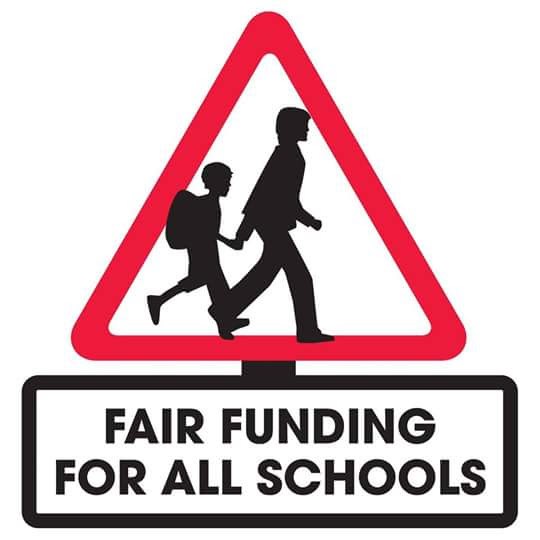 We are asking parents, carers, grandparents, teachers, governors and pupils to gather together in a "School Assembly" to show how important education funding is to the people of Warrington. Schools in Warrington could lose up to £12.2M by 2019 due to a combination of real term spending cuts and the implementation of the proposed National Funding Formula.

Please meet at the front of Warrington Town Hall from 4pm onwards. Short speeches will be at 4.30pm. 

We hope to see as many schools from Warrington represented as possible!  Bring a banner or a placard!A press release will be issued and maximum publicity will be an objective.  Candidates standing for general election will also be informed of this event.Join the Fair Funding For All Schools – Warrington campaignFacebook page:  www.facebook.com/FairFunds4WarringtonFacebook group:  https://www.facebook.com/groups/1960466124184765Twitter: @FairWarringtonEmail: fairfundswarrington@hotmail.com